Uttal och fonologi  Att locka barnet att härma och fylla i ljud och ord när vi läser är ett roligt sätt att träna uttal. Några tips: – 	Låt barnet fylla i ord som börjar på det ljud som ni vill träna på. Ibland hjälper det om du, som en påminnelse, börjar på ljudet. ”Rulle hittade en rr…”–	Du behöver inte rätta barnet när det blir fel, men du kan upprepa ordet som det ska låta och lite extra tydligt. Om barnet säger ”jaket” kan du säga ”ja, en rrraket.”Tidig ljudstimulans/härma ljudAlbrektsson, Hanna – Hela fina jag Ashby, Elvira och Holmström, Karin – Ajja och Bajja Askerin, Karin och Karlsson, Amanda – Böckerna Vem låter om natten? Bruna, Dick – Muuu, säger kon Casta, Stefan och Gûettler, Mia Maria – Vov! sa lilla lammet Flygare, Ingrid – FöletFlygare, Ingrid – Kattungen Garp, Elina och Graaf, Moa – böckerna om Zozo Hellsing, Lennart och Ramel – Ticke tack! Hägg, Elin – Tut, tut, Tage! NY!Lindberg, Maya, Skymme, Maria och Lindman, Mervi – Bebbes bästa ljud NY!Löfgren, Maria – Min osynliga mormor NY!Montanari, Eva – En dag på stranden NY!
Montanari, Eva – Vad säger krokodilen? 
Olsson, Lotta och Ramel, Charlotte – Bilen säger brum 
Oskarsson, Marie; Raghunath, Jeeva och Andersson, Kenneth – Kom igen! 
Rundgren, Helen och Andersson, Kenneth – Följ med mig ut i natten 
Ruta, Matilda – Titta Lilla NY!
Sundström Josefine och Lindman Mervi – Kalaset: Dam-Dam
Susso, Eva och Chaud, Benjamin – Lalo trummar Susso, Eva och Chaud, Benjamin – Babo pekar Susso, Eva och Chaud, Benjamin – Binta dansarTiberg, Joar och Bengtsson, Anna – Knitteriknirr säger fågeln Tiberg, Joar och Bengtsson, Anna – Vad säger fågeln? Tisell, Anneli – Tittuuut Babblarna Tisell, Anneli; Johansson, Iréne och Schubert, Ola – Dadda hälsar påTisell, Anneli; Johansson, Iréne och Schubert, Ola – Hallooo Babblarna Tullet, Hervé – Säg oh!Flera språkljud Andersson, Henrika och Sann, Maria – Bokstavsvärldar Ashby, Elvira och Favilla, Micaela – ApABCAshby, Elvira och Holmström, Karin – 
TungvrickareCasta, Stefan och Güttler, Mia Maria – Vov! sa lilla lammet 
Eliasson, Fia – ABC-huset 
Hjort, Ulrika och Engblom Molin, Emelie – Säg hej till ... småfåglar Källström, Maria; Wolff, Rebecka och Thydell, Johanna – Roliga ramsor: tungvrickare, räknelekar, gåtor och mycket mer NY!Scheffler, Axel – Den snälla snigeln 
Tisell, Anneli; Johansson, Iréne, Wiik Edman, Jennie och Schubert, Ola - Fingerresan Olika språkljud 
B-ljudetAnderblad, Johan och Widlund, Filippa – Böckerna om Bojan NY!Andrén, Emelie och Milde, Jeanette – Bennis brandbil Bengtsson, Anna – Barr är bäst Cyrén, Karin – Bil bil bil! NY!Davidsson Neppelberg, Helena – Boel får en boll Forslind, Ann – böckerna om Bäbis Gahrton, Måns och Eriksson, Amanda – Bosse & Bella: syskon och bästa vänner Jönsson, Maya – Hoppsan Bobo NY!Kruusval, Catarina – Bockarna Bruse NY!Landström, Olof och Landström, Lena – böckerna om Bu och Bä Lindenbaum, Pija – Bidde det då? sagan om Mäster skräddare Lindman, Mervi – böckerna om Bebbe NY!Lindström, Eva – Bron Olsson, Ingrid och Ramel, Charlotte – böckerna om Bibbi Olsson, Lotta och Ramel, Charlotte – Bilen säger brumTappert, Arvid – Bolibompa: Hur låter djuren? F-ljudetArnold, Tedd – böckerna om Flugo Ashby, Elvira och Holmström, Karin – Faran vid fallna trädet Belin, Evalotta och Belin, Ola – Förskräckliga förskolan NY!Borell, Sanna – Farliga skogen NY!Geffenblad, Lotta – Ditt och datt med Prick och Fläck NY!K-ljudetAdbåge, Lisen – Böckerna om Kurt och Kio NY!Almkvist, Maria och Ransmark, Felicia – Kaffekampen NY!Ashby, Elvira och Favilla, Micaela – Kaos i kojan Bengtsson, Per och Gustavsson, Per – böckerna om Knotan Gimbergsson, Sara – Vem kommer på kalas? NY!Mendel-Hartvig, Åsa och Röstlund, Caroline – böckerna om Konrad Mpoyi, Kayo och Grebäck, Linn – Kitoko NY!Nilsson, Ulf och Eriksson, Eva – böckerna om Lilla syster Kanin Nilsson Thore, Maria – böckerna om Knorr och Koko Tiberg, Joar och Bengtsson, Anna – Knitteriknirr säger fågeln Wirsén, Stina – Vems kalas? NY!L-ljudetAshby, Elvira och Favilla, Micaela – Landningen eller hur jorden blev räddad Beskow – Sagan om den lilla lilla gumman NY!Bie, Linne – böckerna om Leo Löfgren, Ulf – böckerna om Ludde O-ljudetCyrén, Karin – Oj oj oj 
Johansson, Carl – Böckerna om ObiLannebo, Charlotta och Ekman, Ellen – böckerna om Olle och Bolle NY!
Tullet, Hervé – Säg Oh! Villius, Sara – Om orm P-ljudetAndersson, Kenneth; Pils, Eva och Norelid, Agneta – böckerna om Pino NY! Berg, Sara; Arpiainen, Johanna och Garhamn, Anna-Karin – böckerna om Puck Geffenblad, Lotta – Ditt och datt med Prick och Fläck NY!Landström, Olof och Landström, Lena – böckerna om Pim och PomLindman, Mervi – Bebbe plaskar NY!Lööf, Jan – Pelles ficklampaMoroni, Lisa – Böckerna om Kurran och Pigan NY! Nilsson Thore, Maria – Alla tre får plåster R-ljudetAnderblad, Johan och Widlund, Filippa – Bojan och traktorn NY!Ashby, Elvira och Holmström, Karin – Rulle och raketen Donaldson, Julia och Scheffler, Alex – Den ruskiga rövarråttan Eriksson Sandberg, Moa och Ahokoivu, Mari – Böckerna om Dorran Lindgren, Barbro och Eriksson, Eva – Lilla lokomotivet Rosa Moroni, Lisa – Böckerna om Kurran och Pigan NY!Nordström, Åsa och Verona, Jesús – Rulla rulla lilla NystanNorin, Marie och Adbåge, Emma – Rally och Lyra NY!Tiberg, Joar och Bengtsson, Anna – Knitteriknirr säger fågeln S-ljudet
Albrektson, Hanna – Snigel på glid Altés, Marta – Stopp! NY!Ashby, Elvira och Holmström, Karin – Sickan och skattkartan Bergström, Eva och Samuelsson, Annika – böckerna om Snurran Briggs, Raymond – Snögubben Donaldson, Julia och Scheffler, Axel – Supermasken Forsström, Ted och Lucander, Åsa – Snälla Stella, sluta skälla! NY!Garp, Elina och Graaf, Moa – böckerna om ZozoHaughton, Chris – Schh! Vi har en plan Johansson, Mikael och Aspén, Kristina – böckerna om Imse och Dumse NY!Nilsson Thore, Maria – böckerna om Knorr och Koko Rådström, Sofia – Vänta, SickanStaal, Brita och Schmidt, Nikki – Det pyttelilla spöket och den stora längtanTidholm, Anna-Clara – Snöa på! NY!T-ljudet Geffenblad, Lotta – Tora och Tytte planterar 
Gimbergsson, Sara och Lucassi, Elin – Bockarna Bruse 
Hellsing, Lennart och Sjöberg, Lena – Ticke TackHägg, Elin – Tut, tut Tage NY!
Kruusval, Catarina – Bockarna Bruse 
Lind, Åsa och Hellgren, Joanna – Tiger, Tiger, Tiger Stark, Ulf och Ramel, Charlotte – Kanel och Kanin upptäcker ögat NY!
Wolde, Gunilla – böckerna om Totte Tje-ljudetDanielsson, Mattias och Gimbergsson, Sara – Kjell och jag går vilse Gordan, Kajsa och Güettler, Mia Maria – böckerna om KjelleNilsson Thore, Maria – Chinos tjocka kinder Språktåget är ett samarbete mellan biblioteken, barnhälsovården och logopedin i Stockholmsregionen.Illustration: Moa Graaf ©Region Stockholm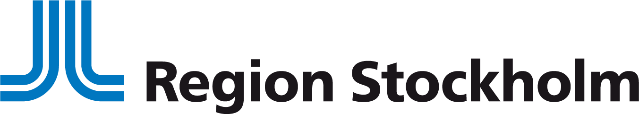 